GUVERNUL ROMÂNIEI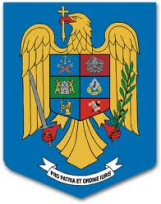 HOTĂRÂREpentru aprobarea Acordului între Ministerul Apelor și Pădurilor din România și Ministerul Resurselor de Apă din Republica Populară Chineză privind cooperarea în domeniul gospodăririi apelor, semnat la București, la data de 8 septembrie 2017În temeiul art.108 din Constituţia României, republicată şi art. 20 din Legea 590/2003 privind tratatele şi Guvernul României adoptă prezenta hotărâreArticol unic – Se aprobă Acordul între Ministerul Apelor și Pădurilor din România și Ministerul Resurselor de Apă din Republica Populară Chineză privind cooperarea în domeniul gospodăririi apelor, semnat la București, la data de 8 septembrie 2017.PRIM - MINISTRUMihai TUDOSE